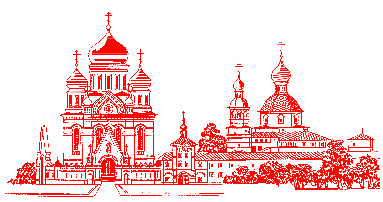 КАТЕХИЗАТОРСКОЕ ОТДЕЛЕНИЕ ПРОВОДИТ НАБОР НА НОВЫЙ 2017/2018 ГОД ОБУЧЕНИЯ	Катехизаторское отделение при Перервинской духовной семинарии 
с 1998 года готовит церковных специалистов в области православного образования и катехизации Русской Православной Церкви по специализации: «Катехизатор, преподаватель Воскресной школы».Во время обучения слушатели проходят обязательную практику. Они проводят огласительные беседы с людьми, готовящимися к принятию таинства Крещения, на приходах организуют занятия в Воскресных школах с детьми и взрослыми, подготавливают желающих вступить в брак к таинству Венчания, посещают тюрьмы и следственные изоляторы, школы и другие учреждения.Выпускники Катехизаторского отделения направляются на церковную работу в качестве помощников благочинных и настоятелей по религиозному образованию и катехизации, а также на педагогическую деятельность в области православного компонента общего образования в общеобразовательных учреждениях Русской Православной Церкви.  В соответствии с постановлением Священного Синода от 15 июля 2016 года (журнал № 63) лица мужского пола, окончившие обучение по подготовке церковных специалистов, и желающие принять священный сан, могут поступить в духовную семинарию на третий год обучения, при условии прохождения вступительных испытаний.Диплом об окончании вручается выпускникам после успешной защиты квалификационной работы и двухлетней катехизической практики.Условия приема на Катехизаторское отделение при Перервинской православной духовной семинарииНа Катехизаторское отделение принимаются лица обоего пола от 18 до 50 лет, имеющие полное среднее или высшее образование.Срок освоения программы согласно действующему стандарту: 3,5 года.Форма обучения: (очно-заочная) вечерняя, занятия 3 раза в неделю. Документы принимаются в канцелярии Перервинской духовной семинарии до 12 октября 2017 года.Приемная комиссия находится по адресу г. Москва ул. Шоссейная, 82. 
Вступительные испытания:Русский язык.Библейская история (в объеме учебника А.П. Лопухина или прот. С. Слободского).Основы православного вероучения (в объеме учебника Закон Божий прот. С. Слободского). Собеседование с ректором и администрацией семинарии.Контакты для справок: 8 (495) 354-15-83; 8 (905) 778-38-93; 8 (915) 199-37-90; Е-mail: ppds@ppds.ru; kf@ppds.ru; elemon-59@mail.ruРелигиозная организация – духовная образовательная организация высшего образования«Перервинская духовная семинария Русской Православной Церкви»